Request for extension of Erasmus study abroad period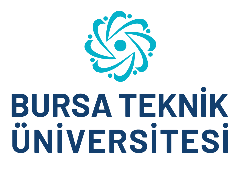 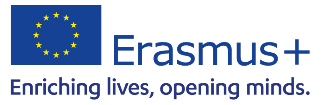 I apply for the above stated extension of my study abroad period.____________________________________                                ________________________________ Place, Date 								Student’s Signature Student’s Personal Data: Name, first name: _________________________________________________________________ E-Mail-Address: ___________________________________________________________________ Host Institution: ___________________________________________________________________ Original length of stay (from...to...): ___________________________________________________ Extension (from...to...): _____________________________________________________________ Approval of the Host Institution: ____________________________________                     ____________________________________Name and function of signatory 							Signature ____________________________________                      ____________________________________Place, Date 										Stamp Approval of the Sending Institution (Departmental Erasmus Coordinator): ____________________________________                      ____________________________________Name and function of signatory 							Signature ____________________________________                      ____________________________________Place, Date 										Stamp Procedure:1. The student sends an email to the Erasmus Office (erasmus@btu.edu.tr) and the Erasmus Departmental Coordinator at BTU informing that he/she is interested in extending the Erasmus-study period. Within one week, an information Email will be sent to the student.2. The student fills in this form, signs it and obtains the signature of the responsible person at the host institution.3. The form has to be emailed in pdf format to the student’s Departmental Coordinator at BTU.4. The Departmental Coordinator at BTU approves the application and sends the form back to the student by E-Mail.5. The student sends the form fully signed to the Erasmus Office at BTU (erasmus@btu.edu.tr).